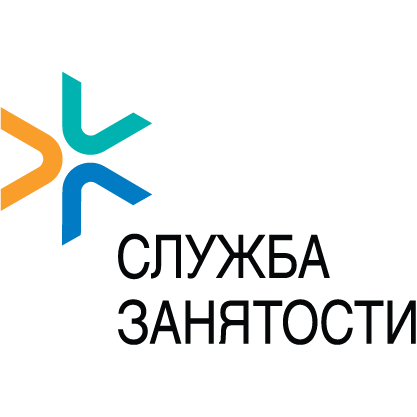 Перечень организаций, готовых принимать на работу учащуюся молодежь в 2023 году№ п/пНаименование организацииКонтактные телефоныНаименование должности (профессии)Количество свободных рабочих мест (вакансий)Количество свободных рабочих мест (вакансий)Период выполнения работРазмер заработной платы,рубРазмер заработной платы,руб№ п/пНаименование организацииКонтактные телефоныНаименование должности (профессии)Для молодежи до 18 летДля молодежи от 18 летПериод выполнения работотдодо1«МокаАгро» филиал «ФИРМА МОКА» ООО80152 45 29 49подсобный рабочий50сентябрьсдельная оплата трудасдельная оплата труда2ОАО «Санаторий Озёрный»80152 79 85 05бармен1сентябрь554.00600.002ОАО «Санаторий Озёрный»80152 79 85 05горничная1сентябрь555.00770.002ОАО «Санаторий Озёрный»80152 79 85 05официант1сентябрь800.001000.003Филиал «Скидельская птицефабрика» ОАО «Агрокомбинат «Скидельский»80152 92 98 26укладчик-упаковщик2сентябрь-декабрь850.00920.003Филиал «Скидельская птицефабрика» ОАО «Агрокомбинат «Скидельский»80152 92 98 26оператор моечной установки3сентябрь-декабрь700.001100.003Филиал «Скидельская птицефабрика» ОАО «Агрокомбинат «Скидельский»80152 92 98 26грузчик2сентябрь-декабрь1000.001300.004ГУСО «Мурованский психоневрологический дом-интернат для престарелых и инвалидов»80152 96 64 60,рабочий (машинист) по стирке и ремонту спецодежды1сентябрь-декабрь554.00650.004ГУСО «Мурованский психоневрологический дом-интернат для престарелых и инвалидов»80152 96 64 60,санитар(ка)3сентябрь-декабрь600.00800.004ГУСО «Мурованский психоневрологический дом-интернат для престарелых и инвалидов»80152 96 64 60,младшая медицинская сестра по уходу за больными4сентябрь декабрь600.00800.005ПК имени В.И.КРЕМКО80152 47 66 57подсобный рабочий50сентябрь-сентябрьсдельная оплата трудасдельная оплата труда6ГУК «Гродненский районный культурно-информационный центр»80152 62 47 54уборщик помещений (производственных, служебных), 0.5 ставки  (аг. Ратичи)1сентябрь-декабрь277.00277.006ГУК «Гродненский районный культурно-информационный центр»80152 62 47 54дворник,0.25 ставки  (аг. Коптёвка)1сентябрь-декабрь139.00139.006ГУК «Гродненский районный культурно-информационный центр»80152 62 47 54дворник,0.25 ставки  (аг. Путришки)1сентябрь-декабрь139.00139.006ГУК «Гродненский районный культурно-информационный центр»80152 62 47 54дворник,(г. Скидель)1сентябрь-декабрь554.00554.007ГУО «Детский сад аг.Путришки»80152 47 16 10рабочий по комплексному обслуживанию и ремонту зданий и сооружений, 0.25 ставки1сентябрь-декабрь150.00185.009Филиал «Автомост» КПРСУП «Гроднооблдорстрой»80152 32 01 34бетонщик1сентябрь-декабрь650.001200.009Филиал «Автомост» КПРСУП «Гроднооблдорстрой»80152 32 01 34формовщик изделий и конструкций1сентябрь-декабрь650.001100.0010ГУО «Гродненский районный центр творчества детей и молодёжи»80152 68 27 63,уборщик территории, 0,25 ставки1сентябрь-декабрь150.00150.0011ГУО «Средняя школа №1 г. Скиделя имени В.Г.Пешко»80152 47 16 63уборщик помещений (производственных, служебных)3сентябрь-декабрь554.00554.0011ГУО «Средняя школа №1 г. Скиделя имени В.Г.Пешко»80152 47 16 63рабочий по комплексному обслуживанию и ремонту зданий и сооружений,0.5 ставки1сентябрь-декабрь277.00277.0011ГУО «Средняя школа №1 г. Скиделя имени В.Г.Пешко»80152 47 16 63уборщик территории1сентябрь-декабрь554.00554.00